Canterbury Street Pastors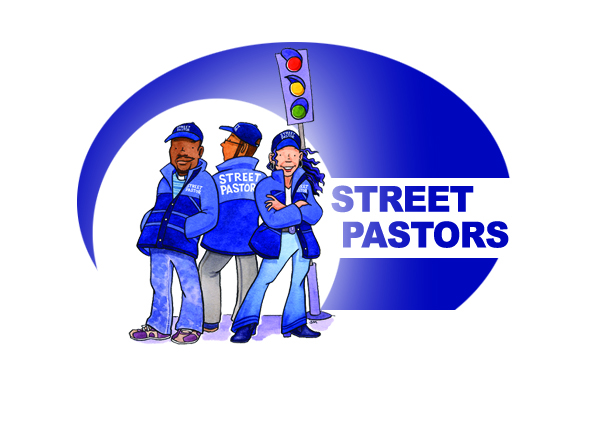 Please complete and return this form.Standing Order Form for regular givingTitle: …………… Forename: ……………………………………..Surname: …………………………………………………………………Address: ………………………………………………………………….…………………………………………………………………………………………………………………………………………………………………………Postcode: ……………………………………………………………….Telephone Number: ……………………………………………Email: ………………………………………………………………………To: (bank)………………………………………Bank/Building SocietyName of Branch: ………………..……………………………………Address……………………………..….…………………………………..……………………………………. Postcode: …………………..Bank/BS Sort Code……………………………………………………Bank/BS Account Number………………………………………Account Name…………………………………………………………….Please pay: HSBC Canterbury  Sort Code: 40-16-11Account Name: Canterbury Street Pastors Account No: 72295547The sum (figures)    (words)      £…………………         ………………………………………………………..On …./…./20….. (date of 1st payment) Make similar payments: Monthly Quarterly  Annually until and on …./…./20……Or until this order is cancelled in writing, charging such payments to my account.Name: …………………………………………………………………….Signature: ………………………………………………………………..Date: ………………………………………………………………………Yes, I want to:     Volunteer as a Street Pastor      Give my time to Canterbury Street Pastors            Make A One Off Donation:                  £………………………………………………Make cheques payable to Canterbury Street Pastors.            I want to give regularly.            I want to remember Canterbury Street   Pastors with a legacy in my will.Standing Order Form for regular givingTitle: …………… Forename: ……………………………………..Surname: …………………………………………………………………Address: ………………………………………………………………….…………………………………………………………………………………………………………………………………………………………………………Postcode: ……………………………………………………………….Telephone Number: ……………………………………………Email: ………………………………………………………………………To: (bank)………………………………………Bank/Building SocietyName of Branch: ………………..……………………………………Address……………………………..….…………………………………..……………………………………. Postcode: …………………..Bank/BS Sort Code……………………………………………………Bank/BS Account Number………………………………………Account Name…………………………………………………………….Please pay: HSBC Canterbury  Sort Code: 40-16-11Account Name: Canterbury Street Pastors Account No: 72295547The sum (figures)    (words)      £…………………         ………………………………………………………..On …./…./20….. (date of 1st payment) Make similar payments: Monthly Quarterly  Annually until and on …./…./20……Or until this order is cancelled in writing, charging such payments to my account.Name: …………………………………………………………………….Signature: ………………………………………………………………..Date: ………………………………………………………………………Declaration: Make your Gift worth 25% more with Gift Aid!I am a UK taxpayer.  I would like Canterbury Street Pastors to reclaim the tax on this donation and on all donations I make from this date as Gift Aid donations. Please treat as Gift Aid donations all qualifying gifts of money made (please tick all that apply):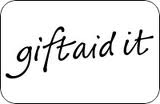       Today       In the past four years       In the future I confirm I have paid or will pay an amount of Income Tax and/or Capital Gains Tax for each tax year (6 April to 5 April) that is at least equal to the amount of tax that all the charities or CASCs that I donate to will reclaim on my gifts for that tax year. I understand that other taxes such as VAT and Council Tax do not qualify. I understand the charity will reclaim 28p of tax on every £1 that I gave up to 5 April 2008 and will reclaim 25p of tax on every £1 that I give on or after 6 April 2008.Name: ……………………………………………………………………….Address: .…………………………………………………………………Email: ..…….……………………………………………………………….Signature: ……………………………………………………………….Date: ……………………………………………………………………….. Your details will not be passed to other organisations. However, if you do not wish to be kept up to date with the work of Canterbury Street Pastors, please tick.Standing Order Form for regular givingTitle: …………… Forename: ……………………………………..Surname: …………………………………………………………………Address: ………………………………………………………………….…………………………………………………………………………………………………………………………………………………………………………Postcode: ……………………………………………………………….Telephone Number: ……………………………………………Email: ………………………………………………………………………To: (bank)………………………………………Bank/Building SocietyName of Branch: ………………..……………………………………Address……………………………..….…………………………………..……………………………………. Postcode: …………………..Bank/BS Sort Code……………………………………………………Bank/BS Account Number………………………………………Account Name…………………………………………………………….Please pay: HSBC Canterbury  Sort Code: 40-16-11Account Name: Canterbury Street Pastors Account No: 72295547The sum (figures)    (words)      £…………………         ………………………………………………………..On …./…./20….. (date of 1st payment) Make similar payments: Monthly Quarterly  Annually until and on …./…./20……Or until this order is cancelled in writing, charging such payments to my account.Name: …………………………………………………………………….Signature: ………………………………………………………………..Date: ………………………………………………………………………